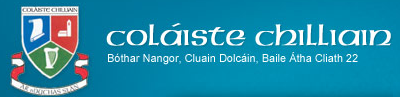 Leabhair Liosta – Bliain 3 – 2023/2024ÁbharLeabharÚdarGaeilgeLabhair Amach.comPáipéir scrúduithe T1 Coimeád: Dúchas: Gaeilge na Sraithe Sóisearaí (T1)Foclóir Gaeilge/BéarlaÁine Ni FhoghlúCló Iar-ChonnachtCOGGBéarlaFire & Ice (keep)Much Ado About NothingA4 Hardback Copy(Keep folder from last year)Exam Papers 2024 -High LevelShakespeareEDCO EDCOMataCoinnigh na leabhar ó anuraidh.Leabhar Táblaí: Seit Mhata: Áireamhán CASIOStairPáipéirí scrúduithe4schools.examcraftgroup.ie Tír EolasPáipéirí scrúduithe4schools.examcraftgroup.ieFraincisCoinnigí Ca Roule 2 ó anuraidhGrammaire Por Tout le MondeFolens French VerbsIarpháipéir scrúduitheCogan/Campbell-SchotsaertFolensGearmáinisViel Spaβ! 1 & 2- coimeád
Páipéir Scrúduithe (Coinnigh an phunann oibre)Le ceannach i mí Meán FómhairOSPSSláinte & Folláine 3Cóipleabhar A4Potts & O’GradyEDCOStaidéar GnóPáipéir Scrúduithe (Gaeilge)4schools.ie EalaínCeolFeadóg StáinManuscript Páipéirí Scrúduithe4schools.examcraftgroup.ie Eacnamaíocht Bhaile#IthPleanáilMair Eacnamaíocht Bhaile na Sraithe ShóisearaighScrúdpháipéar Bl 3 (comónta) Cóipleabhar A4 Randles & Kennelly EdcoGach ábhar Coimeád na leabhair ó anuraidh Coimeád na leabhair ó anuraidh Coimeád na leabhair ó anuraidh Coimeád na leabhair ó anuraidh Costais BhreiseÁrachas BréagscrúduitheCúrsa Scileanna StaidéarDialannFótachóipeáilTaisceadán StudyclixSíntiús deonach – Voluntary subscriptionÁrachas BréagscrúduitheCúrsa Scileanna StaidéarDialannFótachóipeáilTaisceadán StudyclixSíntiús deonach – Voluntary subscription